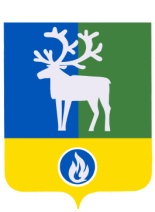 СЕЛЬСКОЕ ПОСЕЛЕНИЕ ПОЛНОВАТБЕЛОЯРСКИЙ РАЙОНХАНТЫ-МАНСИЙСКИЙ АВТОНОМНЫЙ ОКРУГ -  ЮГРААДМИНИСТРАЦИЯ СЕЛЬСКОГО ПОСЕЛЕНИЯ ПОЛНОВАТПОСТАНОВЛЕНИЕот 30 апреля 2021 года			                     	                                                    № 49О внесении изменения в приложение 2 к постановлению администрации сельского поселения Полноват от 10 августа 2017 года № 81В целях устранения  юридико-технической  неточности  п о с т а н о в л я ю:	1. Внести в приложение 2 «Сведения о доходах, расходах, об имуществе и обязательствах имущественного характера ______________________________________                                                                                (полное наименование должности)за период с 1 января по 31 декабря _____ года» к постановлению администрации сельского поселения Полноват от 10 августа 2017 года № 81 «О Порядке размещения сведений о доходах, расходах, об имуществе и обязательствах имущественного характера лиц, замещающих муниципальные должности сельского поселения Полноват, и членов их семей на официальном сайте органов местного самоуправления  сельского поселения Полноват и предоставления этих сведений общероссийским, окружным и  районным средствам массовой информации для опубликования» изменение, изложив его в редакции согласно приложению к настоящему постановлению.	2. Опубликовать настоящее постановление в бюллетене «Официальный вестник сельского поселения Полноват».	3. Настоящее постановление вступает в силу после его официального опубликования.  4. Контроль за выполнением постановления возложить на заведующего сектором  организационной деятельности администрации сельского поселения Полноват            Смирнову М.Н.Временно исполняющий полномочияглавы сельского поселения Полноват                                                                      Е.У.Уразов  ПРИЛОЖЕНИЕ к постановлению администрациисельского поселения Полноватот 30 апреля 2021 года № 49ПРИЛОЖЕНИЕ 2к постановлению администрациисельского поселения Полноватот 10 августа 2017 года № 81Сведенияо доходах, расходах, об имуществе и обязательствах имущественного характера_________________________________________(полное наименование должности)за период с 1 января по 31 декабря _____ года* - по письменной просьбе лица, предоставляющего сведения о доходах, расходах, об имуществе и обязательствах имущественного характера, отдельной строкой указывается в том числе сумма дохода, полученного от продажи имущества либо осуществления иной деятельности в соответствии с федеральным законодательством;** - информация об источниках получения средств, за счет которых совершены сделки (совершена сделка) по приобретению земельного участка, другого объекта недвижимого имущества, транспортного средства, ценных бумаг (долей участия, паев в уставных (складочных) капиталах организаций), цифровых финансовых активов, цифровой валюты, если общая сумма таких сделок превышает общий доход данного лица и его супруги (супруга) за три последних года, предшествующих отчетному периоду.Декларированный годовой доход за отчетный год (руб.) *Перечень объектов недвижимого имущества и транспортных средств, принадлежащих на праве собственности (источники получения средств, за счет которых совершена сделка) **Перечень объектов недвижимого имущества и транспортных средств, принадлежащих на праве собственности (источники получения средств, за счет которых совершена сделка) **Перечень объектов недвижимого имущества и транспортных средств, принадлежащих на праве собственности (источники получения средств, за счет которых совершена сделка) **Перечень объектов недвижимого имущества и транспортных средств, принадлежащих на праве собственности (источники получения средств, за счет которых совершена сделка) **Перечень объектов недвижимого имущества, находящегося в пользованииПеречень объектов недвижимого имущества, находящегося в пользованииПеречень объектов недвижимого имущества, находящегося в пользованииСведения об источниках получения средств, за счет которых совершена сделка по приобретению ценных бумаг (долей участия, паев в уставных (складочных) капиталах организаций), цифровых финансовых активов, цифровой валюты **Декларированный годовой доход за отчетный год (руб.) *Вид объектов недвижимостиПлощадь (кв. м)Страна расположенияТранспортные средства (вид, марка)Вид объектов недвижимостиПлощадь (кв. м)Страна расположенияСведения об источниках получения средств, за счет которых совершена сделка по приобретению ценных бумаг (долей участия, паев в уставных (складочных) капиталах организаций), цифровых финансовых активов, цифровой валюты **Фамилия, имя, отчество лица, замещающего соответствующую должностьСупруга (супруг) (без указания персональных данных)Несовершеннолетний ребенок (без указания персональных данных)